The Croft Primary School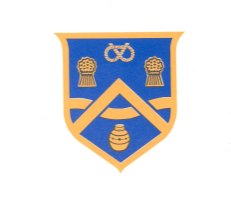 School Governors Register of Business InterestsGovernor NameName of business/bodyNature of InterestDate interest removedMrs Gaynor HartMeasham C of E Primary SchoolAAOCCEmployed  -TeacherGeneral Secretary16/10/19-Mrs  AnnaKavanaghAnna Kavanagh ConsultancyLichfield Chamber of Commerce Nether Stowe High SchoolDirectorCouncil MemberVice Chair of Governors 15/10/19Mr Rob Gunn Crowe UK LLPInspiring Healthy LifestylesPartnerSpouse is an employee and works in school15/10/19-Mrs Joanne MillettThe Croft Primary SchoolEmployed – Head Teacher15/10/19-Mrs Katie ChallinorThe Croft Primary SchoolEmployed – Deputy Head TeacherSpouse is a supply teacher15/11/19Mrs Paola DanielThe Croft Primary SchoolEmployed - Teacher15/10/19-Mrs Charlotte DaviesAmington Heath primary SchoolEmployed – Head Teacher15/10/19Mr Martyn TitleyIntegrated Water SystemsStaffordshire County EmployedCounty CouncillorJustice of the Peace5/12/19Mr Adam Ward--15/10/19Rev Peter Hart-15/10/19Mrs Sam HattonThe Croft Primary SchoolProgressive SportsEmployed – TeacherSpouse is an employee18/10/19